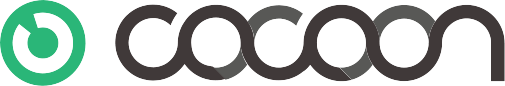 API Web Service SpecificationVersion:	1.3 Date:		October 3th, 2017Purpose and target audience of this document
This document is a technical description of the Cocoon API Webservice. With this document, your technical staff member (or an employee at your technical partner) can implement independently. The API works over HTTPS request. Contents1 Introduction	31.1 Service namespace	31.2 WSDL definition	32 Basic Reference	42.1 Sample Soap request and response	42.2 DateTime format	53 Authentication	53.1 Soap Header	63.2 Hash	73.3 Code Example	84 Operations	94.1 getVersion	94.2 getThumbtypes	104.3 getSets	114.4 getSet	124.5 getFilesBySet	134.6 getFile	145 Parameters	155.1 aThumbtypes	155.2 aSets	155.3 aSet	155.4 aFiles	155.5 aFile	166 Embedding files	176.1 File url structure	176.2 Code Example	18 IntroductionThe purpose of this document is to specify the operations available in the Cocoon Web Service. This document enables developers to create client software. Service namespaceThe service default namespace is:{cocoon url}/webservice/Example: https://demo.use-cocoon.com/webservice/ WSDL definitionThe service WSDL file can be found at:{cocoon url}/webservice/wsdl/Example: https://demo.use-cocoon.com/webservice/wsdl/ Basic ReferenceThe Cocoon web service uses the SOAP protocol version 1.1. Sample Soap request and responseA sample SOAP request and response message is added. The sample shows the literal text as it is sent via the HTTP protocol.Request:<?xml version="1.0" encoding="UTF-8"?><env:Envelope xmlns:env="http://www.w3.org/2003/05/soap-envelope" xmlns:ns1="https://demo.use-cocoon.com/webservice/" xmlns:xsd="http://www.w3.org/2001/XMLSchema" xmlns:enc="http://www.w3.org/2003/05/soap-encoding">    <env:Body>        <ns1:getVersion env:encodingStyle="http://www.w3.org/2003/05/soap-encoding"/>    </env:Body></env:Envelope>Response:<?xml version="1.0" encoding="UTF-8"?><env:Envelope xmlns:env="http://www.w3.org/2003/05/soap-envelope" xmlns:ns1="https://demo.use-cocoon.nl/webservice/" xmlns:xsd="http://www.w3.org/2001/XMLSchema" xmlns:xsi="http://www.w3.org/2001/XMLSchema-instance" xmlns:enc="http://www.w3.org/2003/05/soap-encoding">    <env:Body xmlns:rpc="http://www.w3.org/2003/05/soap-rpc">        <ns1:getVersionResponse env:encodingStyle="http://www.w3.org/2003/05/soap-encoding">            <rpc:result>return</rpc:result>            <return xsi:type="xsd:string">2.4.1</return>        </ns1:getVersionResponse>    </env:Body></env:Envelope> DateTime formatThe Cocoon web service returns the dateTime datatype value as:YYYY-MM-DD hh:mm:ssWhere:YYYY = four-digit year
MM	= two-digit month
DD	= two-digit day of month
hh	= two digits of hour
mm	= two digits of minute
ss	= two digits of secondExample: 2015-03-03 09:26:33Note that this does not fully meet the ISO 8601 standard. AuthenticationThe following info is needed for authentication: Soap HeaderEach request contains a header for authenticationRequest parameters:Core_Model_Webservice_Type_AuthEach header contains an authenticate element which is used to authenticate the request and validate the user. All elements in this section are requiredElements: HashThe request hash is calculated as follows:- Concatenate a string from Coocn identifier, username, request identifier and secret key consecutively.-Calculate a SHA1 hash over the obtained string.An example of the calculation of the hash:A demonstration in php of how the hash can be calculated:$cocoonId		= 'demo';$username		= 'harrie';$requestId		= '1';$secretKey		= 'XEmBhX,r*1YGOjSu?xRqk=Ntrlo)@2b~';$concatString	= $cocoonId . $username . $requestId . $secretKey;$hash			= sha1($concatString); Code ExampleAn example in php of how the soap header can be created<?php//params$wsdl       = 'https://demo.use-cocoon.com/webservice/wsdl/';$bb         = 'demo';$user       = 'harrie'; //Provided by Cocoon$requestId  = (string)microtime(true); //Something unique$sk         = 'XEmBhX,r*1YGOjSu?xRqk=Ntrlo)@2b~'; //Provided by Cocoon//create hash$hash = sha1("$bb$user$requestId$sk");//Auth object$oAuth              = new stdClass;$oAuth->username    = $user;$oAuth->requestId   = $requestId;$oAuth->hash        = $hash;//Init client$oSoapClient = new SoapClient($wsdl);$oSoapClient->__setSoapHeaders(new SoapHeader('auth','authenticate',$oAuth));try{    var_dump($oSoapClient->getVersion());}catch(SoapFault $oSoapFault){    var_dump($oSoapFault->faultcode,$oSoapFault->getMessage());} OperationsThis chapter lists all operations made available by the web service. A technical definition can be found in the WSDL file. The section titles correspond with the operation names. getVersionReturns the Cocoon version.Request parameters:Response parameters:Resultcodes getThumbtypesReturns all thumbtypes their info.Request parameters:Response parameters:Resultcodes getSetsReturns all public sets.Request parameters:Response parameters:Resultcodes getSetReturns a public set by set id.Request parameters:Response parameters:Resultcodes: getFilesBySetReturns files by public set id.Request parameters:Response parameters:Resultcodes: getFileReturns a file in a public set by file id.Request parameters:Response parameters:Resultcodes: ParametersThis section specifies some of the parameters available in the web service. aThumbtypesAn array containing details about the thumbtypes.Elements: aSetsAn array containing 0 or more aSet arrays. Note that the array can be empty when - based on the operation's request parameters - no public set is found. aSetAn array containing details about the public set. Note that the array can be empty when - based on the operation's request parameters - no public set is found.Elements: aFilesAn array containing 0 or more aFile arrays. Note that the array can be empty when - based on the operation's request parameters - no file is found. aFileAn array containing details about the file in a public set. Note that the array can be empty when - based on the operation's request parameters - no file is found.Elements:* = Only available for files uploaded in the Cocoon version 2.0.2 and onward. The value will be NULL when unavailable. Embedding filesTrough the embed module it is possible to make sets public. Files in these sets can be accessed publicly.In order to do so the embed module must first be activate.  File url structureThe file url structure for accessing files in public sets is as follows:https://{cocoon_url}{thumbtype_path}/{filename}.{thumbtype_extention}Url parts:Please note that we strongly advise to cache files locally on the first call and serve them from the local cache from there on. Cocoon does not guarantee any performance for embedded files. Code ExampleAn example in php of how the file url can be constructed<?php$url				= 'https://demo.use-cocoon.com';$thumbType			= 'web';$fileId			= 1337;//get thumbtype path$aThumbTypes		= $oSoapClient->getThumbtypes();$thumbTypePath		= $aThumbTypes[$thumbType]['path'];//get filename$aFile			= $oSoapClient->getFile($fileId);$filename			= $aFile['filename'];//get thumbtype extention$extention			= $aFile['extention'];if($thumbType == 'original'){	$thumbTypeExtention = $extention;}//thumbType != original &&elseif($thumbType == 'gif' || $thumbType == 'png'){	$thumbTypeExtention = $extention;}//thumbType != original && ($thumbType != 'gif' && $thumbType != 'png')else{	$thumbTypeExtention = 'jpg';}//construct the file url$fileUrl = $url . $thumbTypePath . '/' . $filename . '.' . $thumbTypeExtention;NameExampleDescriptionCocoon identifierdemoThe identifier of the Cocoon. This is always equal to the subdomain of the cocoon. So if the cocoon domain is “https://demo.use-cocoon.com” the identifier is “demo”.UsernameharrieThe webservice username as provided by CocoonSecret keyXEmBhX,r*1YGOjSu?xRqk=Ntrlo)@2b~The webservice sercret key as provided by CocoonNameDatatypeDescriptionauthenticateCore_Model_Webservice_Type_AuthThe authentication objectNameDatatypeDescriptionusernamestringUsername as provided by CocoonrequestIdstringA unique request identifierhashstringHash for request authenticationCocoon identifierdemousernameharrierequest identifier1secret keyXEmBhX,r*1YGOjSu?xRqk=Ntrlo)@2b~Concatenated stringdemoharrie1XEmBhX,r*1YGOjSu?xRqk=Ntrlo)@2b~SHA1 hash4f4034a514887737436459005c81fc7df372a4efNameDatatypeDescriptionNameDatatypeDescriptionversionstringThe Cocoon version.ResultCodeDatatypeDescription0integerOK1integerAuthentication Error2integerTechnical FailureNameDatatypeDescriptionNameDatatypeDescriptionaThumbtypesarrayAll thumbtypes their info.
See aThumbtypesResultCodeDatatypeDescription0integerOK1integerAuthentication Error2integerTechnical FailureNameDatatypeDescriptionNameDatatypeDescriptionaSetsarrayAll public sets.
See aSetResultCodeDatatypeDescription0integerOK901integerAuthentication Error902integerTechnical FailureNameDatatypeDescriptionsetIdintSet id.NameDatatypeDescriptionaSetarrayThe public set.
see aSetResultCodeDatatypeDescription0integerOK100integersetId not found101integerSet not public901integerAuthentication Error902integerTechnical FailureNameDatatypeDescriptionsetIdintSet id.NameDatatypeDescriptionaFilesarrayAll files in the public set.
see aFilesResultCodeDatatypeDescription0integerOK100integersetId not found101integerSet not public901integerAuthentication Error902integerTechnical FailureNameDatatypeDescriptionfileIdintFile id.NameDatatypeDescriptionaFilearrayThe file in a public set. 
See aFileResultCodeDatatypeDescription0integerOK100integerfileId not found101integerFile not in public set901integerAuthentication Error902integerTechnical FailureNameDatatypeDescriptionwidthstringThe width the thumbnail of this type is scaled to. Note that thumbnails are scaled within their aspect ratio.heightstringThe height the thumbnail of this type is scaled to. Note that thumbnails are scaled within their aspect ratio.pathstringThe path to the thumbtype files.NameDatatypeDescriptionidintSet id.titlestringSet title.datedateTimeThe date and time the set was inserted or last edited.file_countintThe number of files in the set.NameDatatypeDescriptionidintFile id.titlestringFile title.filenamestringThe original filename.extensionstringThe original file extension.widthintThe original file with in pixels, if available. *heightintThe original file height in pixels, if available. *sizeintThe original file size in bytes, if available. *custom_field_1stringThe value of the first custom field.custom_field_2stringThe value of the second custom field.custom_field_3stringThe value of the third custom field.custom_field_4stringThe value of the fourth custom field.custom_field_5stringThe value of the fifth custom field.statusstringThe status of the file.upload_datedateTimeThe date and time the file was uploaded.upload_byintThe user id of the user who uploaded the file.NameExampleDescriptioncocoon_urldemo.use-cocoon.nlThe Cocoon domainthumbtype_path/files/webPath to the desired thumbtype as defined by the aThumbtypes parameterfilenamelogoFilename of the desired file as defined by the aFile parameterthumbtype_extentionjpgExtention of the desired thumbtype. For the original thumbtype the extention is as defind by the aFile parameter. For other thumbtypes the extention is gif or png when the original extention is gif or png. Jpg otherwise